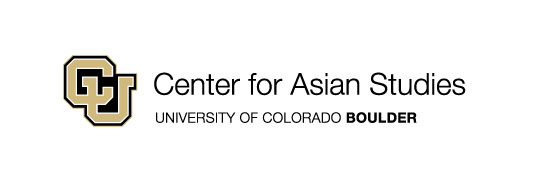 Edward G. Seidensticker Japan Summer Research Grantfor CU Boulder Graduate and Professional School StudentsApplication Deadline: Monday, February 21, 2022, at 5:00 p.m.Name (last, first):   	CU Boulder student ID number:  	Complete Mailing Address:  	Daytime Telephone:		Email Address:  	Department/Professional School at CU Boulder:   	Degree sought:	MA	PhD	JD	MBA	Other: ____________________________________If you are a doctoral student, when did you (or do you expect to) reach candidacy?		(Term/Year)Name and email address of faculty reference: ____________________________________________________	Applicant’s Signature:                                                                                               Date:                                             (By signing, you certify that the information in this application is true and complete.)APPLICATION CHECKLIST: Edward G. Seidensticker Japan Summer Research Grant application form (this form) Statement of Purpose (2-pages, double spaced)	Address the Japan-related research project and/or the formal Japanese language program you are applying for and how the current grant will help you meet your research goals.  Budget detailing all anticipated expenses including travel, materials, etc. Resume or C.V. All transcripts for graduate-level studies (unofficial transcript is sufficient). Letter of recommendation from your graduate supervisor. (Complete the cover sheet and ask your reviewer to include it with their letter, to be emailed directly to cas@colorado.edu.)Please combine all documents except letter of recommendation into a single PDF file and submit by the application deadline.APPLICATION DEADLINE: FEBRUARY 21, 2022 @ 5:00 P.M.Application PDF file should be emailed to cas@colorado.edu with “Seidensticker Grant Application” in the subject line.Questions? Please contact CAS Executive Director Danielle Rocheleau Salaz at Salaz@colorado.edu.Edward G. Seidensticker Japan Summer Research GrantFor CU Boulder Graduate and Professional School StudentsName (last, first):   	 Department or Professional School at CU Boulder  	  Name of Recommender:  	 Recommender’s Position/Title:  		Check one:I waive my right to inspect this recommendation.I do not waive my right to inspect this recommendation.Applicant’s Signature:	      Date:  		This Section for StudentComplete this form and sign and date it. Scan and email it to your supervisor for their letter of recommendation.This Section for RecommenderThe student whose name appears above is applying for a Center for Asian Studies Edward G. Seidensticker Japan Summer Research Grant. These grants will provide support to students conducting research on Japan and/or participating in a formal program for Japanese language study in summer 2022.Please attach this form to your letter evaluating this applicant’s strengths and weaknesses, taking into account the strength and potential of the project/program and its significance to the student’s graduate program, and the necessity and feasibility of the student’s budget request.Email this form with your letter of recommendation to cas@colorado.edu by 5:00 p.m., Monday, February 21, 2022.